                СРЕДНО УЧИЛИЩЕ “СВЕТИ КЛИМЕНТ ОХРИДСКИ“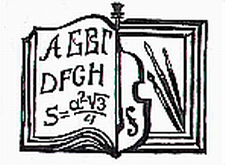                                     тел.: Директор 03781/2041; e-mail: info – 2604004@edu.mon.bgСимеоновград, ул. „Хр. Ботев” 37, тел. 03781 2041					                                                                                                 УТВЪРЖДАВАМ:							                                                                                            ДИРЕКТОР:……………....                                                                                                                                                                                          ( Teодоринка Иванова)                                                                                               ПЛАНЗА КВАЛИФИКАЦИОННА ДЕЙНОСТЗА УЧЕБНАТА 2023 / 2024 ГОДИНАНА СУ „СВЕТИ КЛИМЕНТ ОХРИДСКИ“I.Анализ на институционалната квалификационна дейност за предходен период   -  В СУ „Св. Климент Охридски” работят 42 преподаватели, от които двама са ръководство, един педагогически съветник. От тях трима са завършили образование със степен професионален бакалавър, 11 – със степен бакалавър, 28 – степен магистър, един – средно образование. Двама  от  преподавателите са защитили I ПКС, един – II ПКС,III ПКС- двама,  девет – IV ПКС, а 8 – V ПКС. В училището преобладават ученици от ромски произход. Проблемът за задържане на учениците и тяхната мотивация за учене е основен. Необходимо е колегите да повишат своята квалификация и опит за работа с деца от ромски произход.ІI. ЦЕЛИ Повишаване на научната, педагогическата и методическата подготовка и създаване на мотивация за саморазвитие и самоусъвършенстване на учителите.Усъвършенстване на професионалните умения, промяна и развитие на професионалните нагласи и ценности.Постигане на положителни промени в личността на учениците и овладяване на трайни знания, умения и навици.                                                                                    ІІI. ОСНОВНИ ЗАДАЧИДа се разработи система за квалификационна дейност в училище, чийто план е неразделна част от годишния план на училището. Към него да се добавят и плановете на професионалните учещи общности (методичните обединения).Да се стимулират учителите към самоподготовка и усъвършенстване и към активно преподаване и обучение, чрез обмяна на педагогически опит.Да се създадат условия за делова и хуманна атмосфера на откритост и гласност при постигане на успехи и неуспехи, трудности и проблеми.Квалификационната дейност да съдейства за успешното усвояване на учебното съдържание по предмети.Да се създадат трайни мотиви за учебна дейност у учениците чрез разнообразни форми за проверка и оценка на знанията в съответствие с новите образователни изисквания.Да се усъвършенства организацията и методиката на преподаване и стимулиране на професионалните изяви на учителите.Интегриране на децата от малцинствените групи, привличане и приобщаване на родителската общност.IV.Приоритетни теми за учебната година:             1.”Организация на педагогическата работа в SТЕМ – среда. Форми, методи и технологични решения в преподаването” – обучение за учители.             2.”Развиване на дигитални компетентности на участниците в образователния процес” – обучение за    учители.                                                                 V.Финансиране Размер на планираните средства – 1,2  ℅  от фонд „Работна заплата”.                                                                 VI.Очаквани резултати Съгласно планираната квалификационна дейност за учебната 2023/2024 учебна година ще бъдат проведени общо пет открити урока от преподаватели  в петте професионално учещи общности. Всички преподаватели ще участват и в други квалификационни форми – тематични педагогически съвети и дискусии, изнесено обучение. Очакваният ефект от осъществяване на планираните дейности е повишаване на квалификацията на учителите като предпоставка за създаване на условия за ползотворна учебна дейност и  ограничаване броя на отпадналите ученици.                                                                         VII. ДЕЙНОСТИ ЗА ИЗПЪЛНЕНИЕ НА ОСНОВНИТЕ ЗАДАЧИ             Планът може да бъде актуализиран.            Настоящият план е приет с решение на Педагогическия съвет – Протокол № 1 от 18.09.2023 г.Вътрешно-училищна квалификационна дейностВътрешно-училищна квалификационна дейностВътрешно-училищна квалификационна дейностВътрешно-училищна квалификационна дейностИзвънучилищна квалификационна дейностИзвънучилищна квалификационна дейностИзвънучилищна квалификационна дейностИзвънучилищна квалификационна дейностИзвънучилищна квалификационна дейностТемаФорма/семинар, обучение, тренинг, др./Време на провежданеЦелева група/брой/ТемаФорма/семинар, обучение, тренинг, др./Време на провежданеЦелева група/брой/Брой академични часовеМенторство в училище -  подпомагане дейността на млади новоназначени учители.ТренингцелогодишноУчители2„Организация на педагогическата работа в СТЕМ – среда. Форми, методи и технологични решения в преподаването”Обучение м. март     2024 г.4316Основни насоки за организиране и провеждане на образователния процес през учебната година, планиране на дейността.Работна срещам.септември 2023 г.Всички педагогически специалисти„Развиване на дигитални компетентности на участниците в образователния процес“Обучением. юни2024 г.Педа- гогич. специ- алисти16 Разработване на планове за дейността на професионалните учещи общности (МО)Тренингм. септември 2023 г.Всички педагогически специалисти„Управление на конфликти и справяне с агресията”Обучение   м. април    2024 г.Всички педаг. специ  алисти16Посещение  на октомврийските съвещания по отделните учебни предметиСъвещаниям. октомври 2023 г.Всички педагогически специалистиСравнителен анализ на резултатите от входно ниво и изработване на план за работа през учебната 2023/2024 г.Дискусиям.октомври  2023 г.Всички педагогически специалисти„Партньорство с родителите и взаимодействие със семейството“- Галина ШапратилскаТематичен съветм. ноември 2023 г.Всички педагогически специалистиМетоди за повишаване на мотивацията при учене ( споделяне на опит)Тренингм. декември 2023 гВсички педагогически специалистиДобри практики за подобряване активността на учениците в учебния процес по БЕЛ и МатематикаДискусиям. март   2024 г.Учители по БЕЛ и МатематикаОтбелязване на Международния ден на Английския и на Руския езикИзработване на постери23 април,     6 юни  2024г.  Учители по английски и руски езикИзнасяне на уроци по теория и практика на специалността „Машинен монтьор“ пред ученици от 7 клас – Р. Ангелова Реклама на професиятам. март   2024 г.30 ученици и двама учителиОткрит урок по история в 6 клас – Теодора ДочеваОбмяна на опитм. ноември  2023 г.30 учители и ученициОткрит урок по биология (самоподготовка) в група за целодневно обучение 7 клас – Ивелина ИлчеваОбмяна на опитм. февруари 2024 г.30 учители и ученициОткрит урок по БЕЛ във 2 клас – Даниела ПеневаОбмяна на опитм. февруари  2024 г.30 учители и ученициОткрит урок по математика в 7 клас – Красимира ИвановаОбмяна на опитм. март   2024 г.30 учители и ученициОткрит урок по музика                   „ Фолклорни области в България: битови и музикални особености“ – Добринка НеноваОбмяна на опитм. април   2024 г.30 учители и ученици